ĐỀ ÔN TẬP TOÁN 10 HỌC KỲ I. NĂM HỌC 2020- 2021(Thời gian: 90 phút. Số câu: 50)Câu 1. Phủ định của mệnh đề “ x  R : x  0 ” là mệnh đề :x  R : x  0x  R : x  0x  R : x  0x  R : x  0Câu 2. Trong các mệnh đề sau, mệnh đề nào sai ?Một tam giác là vuông khi và chỉ khi có một góc bằng tổng hai góc còn lại.Một tam giác là đều khi và chỉ khi có nó có hai trung tuyến bằng nhau và một góc 600 .Hai tam giác bằng nhau khi và chỉ khi chúng đồng dạng và có một cạnh bằng nhau.Một tứ giác là hình chữ nhật khi và chỉ khi nó có ba góc vuông.Câu 3. Cho tập A  a, b, c, d, khẳng định nào saia; d  Ac  AC.   AD. A  ACâu 4. Cho tập hợpE x  N | x3  9x2x2  5x  2  0, E được viết theo kiểu liệt kê là:A. E  3; 0; 2;3B. E  0; 2;31C.	3; 0;	; 2;3D. E  2;3	2		Câu 6. Cho A = (; 2], B = [2; ) , C = (0; 3); câu nào sau đây sai ?A. B  C  [2;3)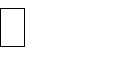 B. A  C  (0; 2]C. A  B  R \ 2D. B  C  (0; )Câu 7. Cho tập hợpA  5;3 . Tập C A là:A. ; 5 3;  ;	B. 5;  ;	C. 3;  ;	D. ; 5 .Câu 8. Cho tập hợp số sau A. 1, 2A  1, 5 ;B. 2, 5B  2, 7 . Tập hợp A\B là:C. 1, 7D. 1, 2Câu 9. Giá trị gần đúng của	làm tròn đến 3 chữ số thập phân là: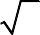 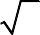 A. 1,24 ;	B. 2,23 ;	C . 1,415 ;	D. 1,414 .Câu 10. Cho hàm số y x  2  2 . Điểm nào sau đây thuộc đồ thị hàm số:x  6A. (6; 0)	B. (2; –0,5)	C. (2; 0,5)	D. (0; 6)Câu 11. Hàm số nào sau đây đồng biến trên tập xác định của nó:A.  y   2x  2016	B. y  m2  1x  2017	C. y  x 2   2x  2	D. y  xCâu 12. Hàm số y x x2 1là:A. Hàm số chẵn	B. Hàm số lẻC. Hàm số không chẵn, không lẻ	D. Hàm số vừa chẵn, vừa lẻCâu 13. Giá trị của b, c để (P)y  x2  bx  ccó đỉnhI (1; 2) là:A. b  2; c  3 B. b  2; c  3 .	C.  b  2; c  3.	D. b  2; c  3Câu 14. P Parabol (P)y  2x2  4x  3có trục đối xứng là đường thẳngx  1y  1x 1y  1Câu 15. Cho P  : y  x 2  2x  3 và d : y  m x  4  2 . Tìm m để d cắt P  tại hai điểmA x1;y1 ;B x2;y2  sao cho biểu thức P  2 x	 x    9x x   2014  đạt giá trị nhỏ nhất:2	2A. m  10  2 23;m  10  2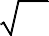 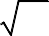 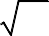 B. m  10  2C. m  3D. m  3Câu 16. Khẳng định đúng về chiều biến thiên của hàm số y  x2  4x  3 . là: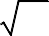 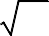 A. Hàm số đồng biến trên khoảng  ;4	B. Hàm số nghịch biến trên khoảng  ;4C. Hàm số đồng biến trên khoảng  ;2	D. Hàm số nghịch biến trên khoảng  ;2Câu 17. Cho parabol P  : y  ax 2  bx  cA. y  2x 2  4x  1B. y  2x 2  3x  1C. y  2x 2  8x  1D. y  2x 2  x  1có đồ thị như hình bên. Phương trình của parabol này làCâu 18.  Số nghiệm của phương trình: x	là:A. 0	B. 1	C. 2	D. 3Câu 19. Phương trình(x2 1)(x 1)(x 1)  0 tương đương với phương trình :A. x 1  0B. x 1  0C. x1  1; x2  1D. (x 1)(x 1)  0Câu 20. Phương trình: m2x  6  4x  3m vô nghiệm khi:m  2B. m  2  m  2C. m  2D. m  2Câu 21. Phương trình (m2 - 2m)x = m2 - 3m + 2 có nghiệm khi :A. m = 0	B. m = 2	C. m ≠ 0 và m ≠ 2	D. m ≠ 0Câu 22.  Với giá trị nào của m thì phương trình m(x + 5) 2x = m2 + 6 có tập nghiệm là ?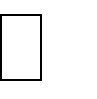 A. m = 2	B. m ≠  2	C. m = 3	D. m = - 2Câu 23. Phương trình mx2 – 2(m–1)x + m–3=0 có 2 nghiệm dương phân biệt khi:A. m 	B. m> –1	C. 0<m<3	D. m 1; 0 3; Câu 24. Phương trìnhm  1x2  2x  m  0 có nghiệm khi:m  1m  1m  1Câu 25. Phương trìnhx2  2m  3 x  m2  2m  0 có hai nghiệm và tích bằng 8 nếuA. m=4	B. m=-2	C. m=-2, m=4	D. Đáp án khác.Câu 26. Hệ phương trình nào sau đây có nghiệm là 1;1; 1 ?x  y  z  1A. x  2 y  z  2x  2 y  z  0B. x  y  3z  1x  3C. x  y  z  2D. 4x  y  3x  2 y  73x  y  5z  1	z  0x  y  7z  0	Câu 27. Hệ phương trình mx  y  m 1 có vô số nghiệm nghiệm khi:m  1m  1m  1 hoặc m  1m  1và m  2Câu 28. Hệ phương trình x  y 1  0có nghiệm là :A. (2; 0)	B. (2; 3)Câu 29.  Bất đẳng thức nào sau đây đúng ?C. (2;3)	D. (3; 2)a2  b2  2abab(a  b)  a3  b3ab  4  4a  b  2Câu 30. Tìm giá trị nhỏ nhất của các hàm số f(x) = x+5x  2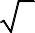 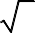 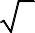 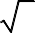 với x > 2 làB.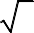 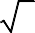 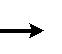 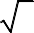 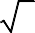 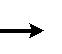 C. 2	 2D.	 2Câu 31. Cho trước v ctơ MN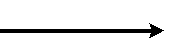  0 thì số v ctơ c ng phương với v ctơ đ cho là:A. 1.	B. 2.	C. 3.	D. Vô số.Câu 32. ai v ctơ được gọi là bằng nhau khi và chỉ khi:Giá của chúng tr ng nhau và độ dài của chúng bằng nhau.Chúng trùng với một trong các cặp cạnh đối của một hình bình hành.Chúng trùng với một trong các cặp cạnh của một tam giác đều.Chúng c ng hướng và độ dài của chúng bằng nhau.Câu 33. Cho ba điểm A, B, C. Chọn đáp án đúng.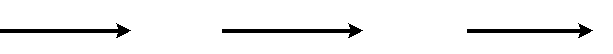 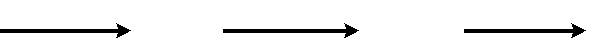 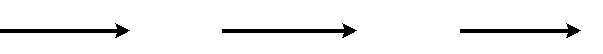 AB  AC  BC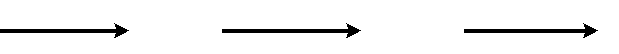 AB  AC  CBAB  BC  CAAB  BC  CACâu 34. Cho hình bình hành ABCD. Tổng các vectơ AB  AC  AD 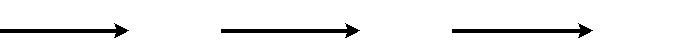 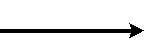 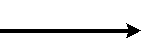 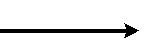 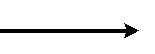 AC	B.	2AC	C.  3AC	D. 5ACCâu 35. Cho hình bình hành ABCD. M là điểm bất kì, khi đó:A. MC  MA  MB  MD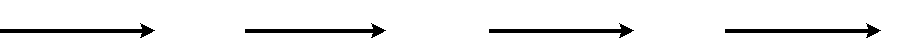 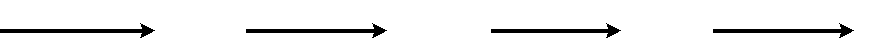 C. MC  MA  AB  AD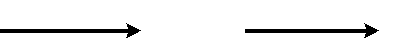 B. MC  MA  DA  DCD. MC  MA  BA  BC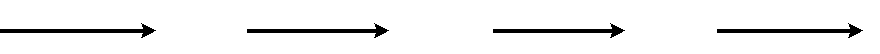 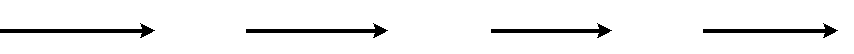 Câu 36. Cho tứ giác ABCD có AD  BC . Mệnh đề nào trong các mệnh đề sau là sai ?A. ABCD là hình bình hành.	B. DA  BC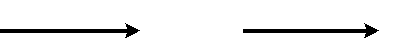 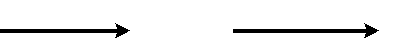 C.  AC  BD .	D. AB  DC .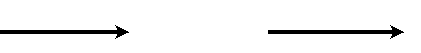 Câu 37. Cho tam giác ABC và I thỏaA. CI  CA  3CB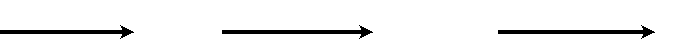 IA  3IB . Đẳng thức nào sau đây là đẳng thức đúng?B.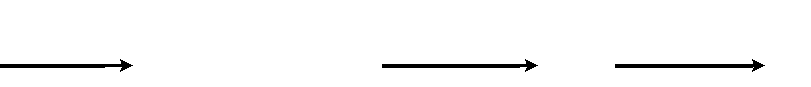 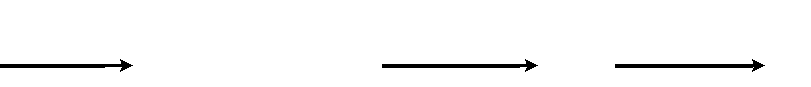 C.	D.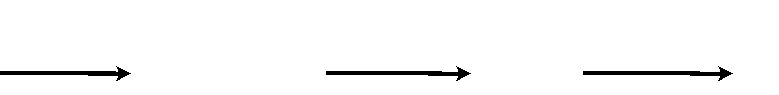 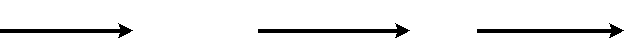 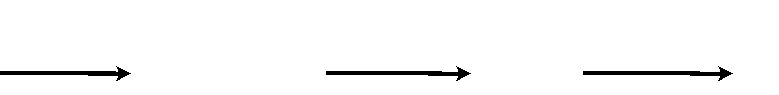 CI  3CB  CACâu 38. Cho ba điểm A,B,C phân biệt. Điều kiện cần và đủ để ba điểm thẳng hàng là:A. k  0: AB  k AC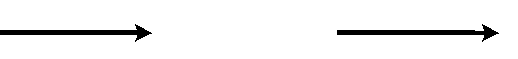 C. k  0: AB  k AC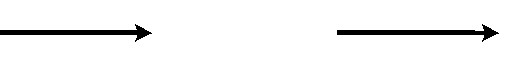 B. k  0: AB  k ACD. k  0: AB  k AC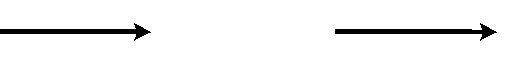 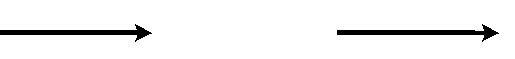 Câu 39. Trong mặt phẳng Oxy cho a  (2;3);b  mi  4 j . Giá trị m để 2 vectơ a;b cùng phương là: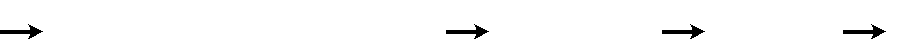 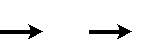 m  38m  83m  3m  32Câu 40. Gọi AM là trung tuyến của  ABC, I là trung điểm của AM. Đẳng thức nào sau đây đúng ?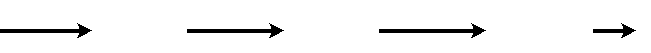 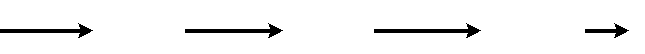 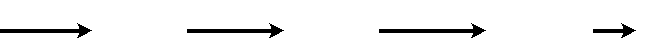 IA  IB  IC  0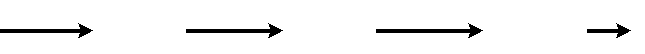 IA  IB  IC  0IA  IB  IC  02IA  IB  IC  0Cho tam giác ABC có trọng tâm là gốc toạ độ, biết các đỉnh A(-1;3) và B(-3;5).Tọa độ đỉnh C là:Câu 41. Cho  ABC có trọng tâm là gốc toạ độ, biết các đỉnh A(-1;3) và B(-3;5).Tọa độ đỉnh C là: A.(-4;-8)	B.(-4;8)	C.(4;-8)	D.(4;8)Câu 42. Cho  ABC có: A(6;1); B(3; 2);C(3; 4) , trọng tâm G. Tọa độ M đối xứng với G qua C là:A. M (4;7)B. M (2;1)C.   M ( 5 52  2D. M (1; 2)Câu 43. Trong mặt phẳng Oxy cho 3 điểm:3CB  2AM  MC là: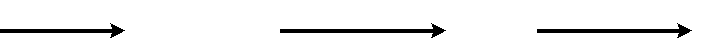 A(1; 0); B(1; 2);C(2;3) . Tọa độ điểm M thỏa:A. M (5;0)5M ( ; 0) 4C. M (1; 5)D. M (0; 5)Câu 44. Trong mặt phẳng Oxy choA(1;1); B(3; 2);C(m  4; 2m 1) . Giá trị m để A, B, C thẳng hàng là:m  1m  1m  2m  12Câu 45. Cho  là góc tù và sin  35A. 3	B. 15. Giá trị của biểu thức: 3sin x  2cos xC. 175là:D. 9 5Câu 46. Giá trị của E = sin360 cos60 – sin 1260 cos8401 2	 21	D. Kết quả khácCâu 47. Góc giữa hai vectơ u  3; 4 và v  8; 6 là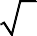 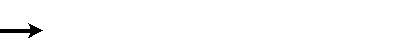 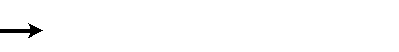 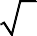 A. 300B. 600C. 900D. 450Câu 48. Trong mặt phẳng Oxy, cho a  2; 1 và b  3; 4 . Khẳng định nào sau đây là sai ?A. Tích vô hướng của hai vectơ đ  cho là –10.	B. Độ lớn của vectơ a là	5 .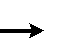 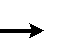 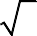 C. Độ lớn của vectơ  b là 5.	D. Góc giữa hai vectơ là  900 .Câu 49. Trong mặt phẳng Oxy cho 3 điểm  A(2; 4) ; B(1; 2); C(6; 2). Nhận dạng tam  giác ABC  là  tam giác gì?A. Vuông cân tại A	B. Cân tại A	C. Đều	D. Vuông tại A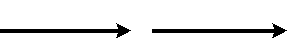 Câu 50. Cho tam giác đều cạnh 1. Tính AB.BC 381 63 212 	Hết  	Câu 5. Cho tập hợp số sau A 1, 5 ; B  2, 7 . Tập hợp A  B 1, 5 ; B  2, 7 . Tập hợp A  B 1, 5 ; B  2, 7 . Tập hợp A  B 1, 5 ; B  2, 7 . Tập hợp A  Blà:A. 1, 2B.2, 5C.1, 7D.1, 2